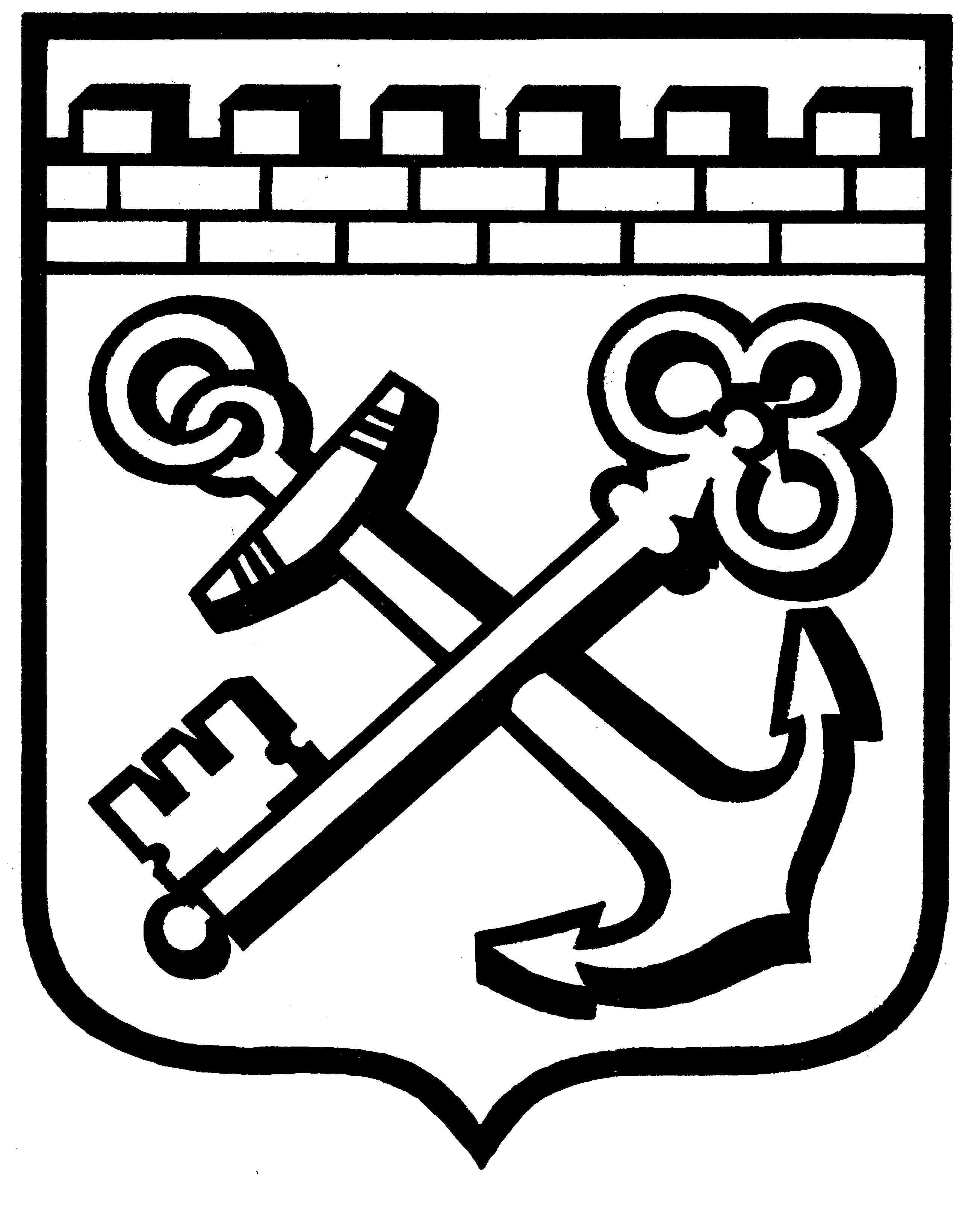 КОМИТЕТ ГРАДОСТРОИТЕЛЬНОЙ ПОЛИТИКИ
ЛЕНИНГРАДСКОЙ ОБЛАСТИПРИКАЗот _________________________  № ______Об утверждении Административного регламентапредоставления Комитетом градостроительной политики Ленинградской области государственной услуги по утверждению документации по планировке территории для размещения объектов, указанных в частях 4, 4.1, 5, 5.1 и 5.2 статьи 45 Градостроительного кодекса Российской ФедерацииПриказываю:	Утвердить Административный регламент предоставления Комитетом градостроительной политики Ленинградской области государственной услуги по принятию решений о подготовке документации по планировке территории, подготовка которой осуществляется для размещения объектов, указанных в частях 4, 4.1 и 5 - 5.2 статьи 45 Градостроительного кодекса Российской Федерации, на основании решений органов местного самоуправления или органа исполнительной власти Ленинградской области, уполномоченного Правительством Ленинградской области на осуществление полномочий органов местного самоуправления в области градостроительной деятельности согласно приложению к настоящему приказу.Контроль за исполнением настоящего приказа осуществляется председателем Комитета градостроительной политики Ленинградской области.Председатель Комитетаградостроительной политикиЛенинградской области							И. Кулаков